Project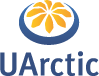 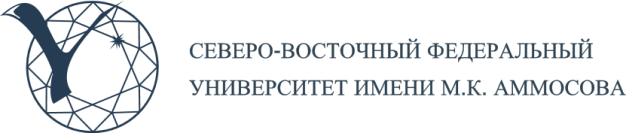 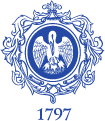 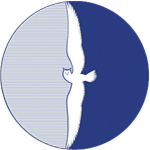 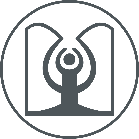 Ministry of Science and Higher Education of the Russian FederationNorth-Eastern Federal University named after M.K. AmmosovaInstitute for Humanities Research and Indigenous Studies of the North - Siberian Branch RASArctic State Institute of Culture and ArtThe Herzen State Pedagogical University of RussiaUniversity of the ArcticInternational Research Laboratory "Linguistic Ecology of the Arctic"INFORMATION MAILof the International Scientific and Practical Conference"IV Robbek Readings"March 23-24, 2022The International Scientific and Practical Conference "IV Robbek's Readings" is dedicated to the memory of Vasily Afanasyevich Robbek (1937-2010). He was a Doctor of Philology, founder and director of the world's only Institute for the Problems of Indigenous Peoples of the North of the SB RAS, Academician of the Academy of Sciences of the Republic of Sakha (Yakutia), Honored Scientist of the Russian Federation and the Republic of Sakha (Yakutia), Professor of the Yakutsk State University. Vasily Afanasyevich devoted his life to northern science, the study of the Tungus languages and culture, the Even language and folklore, as well as the organization of scientific work for the benefit of the indigenous small-numbered peoples of the North, not only at the Russian, but also at the international level. He was a teacher and researcher of the history and grammar of northern languages, literature, folklore, culture of the indigenous peoples of the North, a multi-talented scientist and amazingly talented person. The enormous contribution of V.A. Robbeck in various aspects of northern studies led to a wide range of topics presented in the directions of our conference. The interdisciplinary conference will become an open platform for active communication between the scientific community and the public on topical issues of studying, preserving and developing original languages and unique cultures of the indigenous peoples of the North, Siberia and the Far East. All this will take place within the framework of broad approaches and taken together of linguistic, folklore, literary, anthropological, ethnographic, historical, political, social, cultural, legal and economic practices. The main thematic areas of the conference:Languages of the indigenous peoples of the North, Siberia and the Far East; Folklore and literature of the indigenous peoples of the North, Siberia and the Far East;Material and spiritual culture of the peoples of the North;Creatosphere of the Arctic;Traditional nature management and management of the indigenous peoples of the North in the context of transformation processes;State policy in relation to the indigenous peoples of the North and the experience of its implementation at the international, federal and regional levels;Ethnocultural and multilingual education in modern conditions.Scientists, teachers of higher educational institutions, graduate students, undergraduates, students, public figures, and practical teachers are invited to participate.Applications for participation are accepted by e-mail: krobbek@bk.ruThe materials of the conference will be published in the electronic collection "Materials of the International Scientific and Practical Conference" IV Robbek Readings "with inclusion in the Russian Science Citation Index (RSCI). The texts of publications are accepted until January 31, 2022. It is also planned to conduct a scientific seminar "Modern Research in Northern Studies" within the framework of this conference.Participation format:Online participation in zoom conference.Full-time participation.Contacts for communication with the organizing committee:Popova Matryona Petrovna, Deputy Director for Scientific Activity of Institute of Languages and Cultures of the Peoples of the North-East (M. K. Ammosov North-Eastern Federal University), 89644252369;Vinokurova Antonina Afanasyevna, Head of the Department of Northern Philology, Institute of Languages and Cultures of the Peoples of the North-East (M. K. Ammosov North-Eastern Federal University), 89241708991.Sincerely,Organizing committee.CONFERENCE APPLICATION FORMof the International Scientific and Practical Conference"IV Robbek Readings"March 23-24, 2022REQUIREMENTS FOR REGISTRATION OF ABSTRACTS1. Full name author (font - bold italic, right alignment); from the next line - academic title, academic degree, position, full place of work (without specifying the organizational and legal form), city (font - italics, right alignment); on the next line - e-mail for contacts (font - italic, right alignment). If there are several authors of the report (message), then the information is repeated for each author.2. Title in Russian: (in capital letters, bold, alignment to the center of the line)3. Full name and other information listed in clause 1 in English.4. Title in English.5. Key words (separated from each other by a comma) in Russian and English.6. After 1 line - the text of the theses. The volume should not exceed 3000 characters. The text should be typed in Microsoft Word format with .doc (.docx) or .rtf extension, Times New Roman font, font size - 14, spacing - 1. Margins - 2.0 cm on all sides, paragraph indentation - 1.25 cm (not paragraph indentation is allowed using the "space" or "tab" keys), alignment of the text in width. The initials and surname in the text and in the list of references are separated by a "non-breaking space".8. Through 1 line - the inscription "References". Below is a list of references in alphabetical order, with continuous numbering, drawn up in accordance with GOST R 7.0.5-2008. References in the text to the corresponding source from the list of references are made in square brackets, for example: [Last name 2001, p. 277]. The use of automatic paging links is not permitted. Quotes are highlighted with typographic quotation marks («»). Abstract design templateПетров Петр Петровичдоктор филологических наук, профессор, профессор,
Северо-Восточный федеральный  университетe им. М.К. Аммосова,Якутскe-mail: petrov@mail.ruЗАГОЛОВОКPetrPetrovPhD (Philology), professor, professor,North-Eastern Federal University in Yakutse-mail: ivanov@mail.ruTITLEКлючевыеслова: слово / словосочетание; слово; слово; слово; слово.Key words: word; word; word; word; word; word; word; word; word.Текст тексттексттексттексттексттексттексттексттексттексттексттексттексттексттексттексттексттексттексттексттексттексттексттекст.СПИСОК ЛИТЕРАТУРЫАрутюнова Н. Д. Предложение и его смысл: логико-семантические проблемы. М. :ЕдиториалУРСС, 2005.Bateman J. A. The decomposability of semiotic modes // Multimodal studies: Exploring issues and domains. New York : Routledge, 2011. P. 17–38. Ulmann S. Précis de sémantique française. Berne : A. Francke, 1959.Full nameThe name of the institution (research institute, university, etc. - in full)Subdivision name (department - in full)PositionAcademic degree, academic titleTitle of the report Interesting topic of the conferenceForm of participation (full-time, distance)E-mail address Contact numberPresentation in PowerPoint